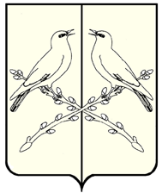 АДМИНИСТРАЦИЯ НИЖНЕКАМЕНСКОГО СЕЛЬСКОГО ПОСЕЛЕНИЯТАЛОВСКОГО МУНИЦИПАЛЬНОГО РАЙОНАВОРОНЕЖСКОЙ ОБЛАСТИПОСТАНОВЛЕНИЕот 14 ноября 2022 года № 51 п. Нижняя КаменкаОб утверждении Положения о порядке заключения договоров (соглашений) с казачьими обществами и Положения о порядке финансирования несения муниципальной или иной службы членами казачьих обществВ соответствии с частью 5 статьи 7 Федерального закона от 05.12.2005 № 154-ФЗ «О государственной службе российского казачества», Постановлением Правительства Российской Федерации от 08.10.2009 № 806 «О порядке привлечения членов казачьих обществ к несению государственной или иной службы и порядке заключения федеральными органами исполнительной власти и (или) их территориальными органами договоров (соглашений) с казачьими обществами», администрация Нижнекаменского сельского поселения Таловского муниципального района Воронежской областиПОСТАНОВЛЯЕТ:1. Утвердить Положение о порядке заключения договоров (соглашений) с казачьими обществами согласно приложению № 1 к настоящему постановлению.2. Утвердить Положение о порядке финансирования несения муниципальной или иной службы членами казачьих обществ согласно приложению № 2 к настоящему постановлению.3. Постановление вступает в силу со дня его официального обнародования. 4. Контроль за выполнением настоящего постановления оставляю за собой.Приложение № 1 к постановлению администрации Нижнекаменского сельского поселения от 14.11.2022 № 51Положение о порядке заключения договоров (соглашений) с казачьими обществами1. Настоящее Положение определяет порядок заключения администрацией Нижнекаменского сельского поселения Таловского муниципального района Воронежской области (далее - Администрация) договоров (соглашений) с осуществляющими свою деятельность на территории Нижнекаменского сельского поселения Таловского муниципального района Воронежской области казачьими обществами, внесенными в государственный реестр казачьих обществ в Российской Федерации, члены которых в установленном порядке приняли обязательства по несению государственной или иной службы (далее - служба) и зарегистрированных на территории Воронежской области.2. Сторонами договоров являются: Администрация, с одной стороны, и казачье общество, с другой стороны.3. Решение о заключении Администрацией договора принимает глава Нижнекаменского сельского поселения Таловского муниципального района Воронежской области.4. Договор от имени Администрации подписывается главой Нижнекаменского сельского поселения Таловского муниципального района Воронежской области либо уполномоченным им лицом.Договор от имени казачьего общества подписывается атаманом казачьего общества.5. В договоре должны быть определены предмет договора, условия и порядок привлечения членов казачьих обществ к содействию органам местного самоуправления Нижнекаменского сельского поселения Таловского муниципального района Воронежской области в осуществлении установленных задач и функций, права и обязанности сторон, порядок финансового обеспечения, сроки действия договора, основания и порядок изменения и досрочного расторжения договора, а также иные условия, связанные с исполнением положений договора.Приложение № 2 к постановлению администрации Нижнекаменского сельского поселения от 14.11.2022 № 51Положение о порядке финансирования несения муниципальной или иной службы членами казачьих обществ1. Настоящее Положение регулирует вопросы финансирования из бюджета Нижнекаменского сельского поселения Таловского муниципального района Воронежской области расходов, связанных с несением муниципальной или иной службы членами казачьих обществ.2. Финансирование расходов, связанных с несением муниципальной или иной службы членами казачьих обществ, осуществляется в соответствии с требованиями действующего законодательства на основании договоров (соглашений), заключенных Администрацией с казачьими обществами, о привлечении членов казачьих обществ к муниципальной или иной службе при условии, что казачье общество внесено в государственный реестр казачьих обществ в Российской Федерации и зарегистрированных на территории Воронежской области.3. Порядок финансирования конкретных расходов, связанных с выполнением членами казачьих обществ установленных задач и функций органов местного самоуправления Нижнекаменского сельского поселения Таловского муниципального района Воронежской области, является неотъемлемой частью каждого договора (соглашения).4. Финансирование расходов Администрации, предусмотренных договором (соглашением), осуществляется в установленном законодательством порядке и в пределах бюджетных ассигнований, утвержденных решением Совета народных депутатов Нижнекаменского сельского поселения Таловского муниципального района Воронежской области о бюджете Нижнекаменского сельского поселения Таловского муниципального района Воронежской области.Глава Нижнекаменскогосельского поселения Н.Н. Турищева